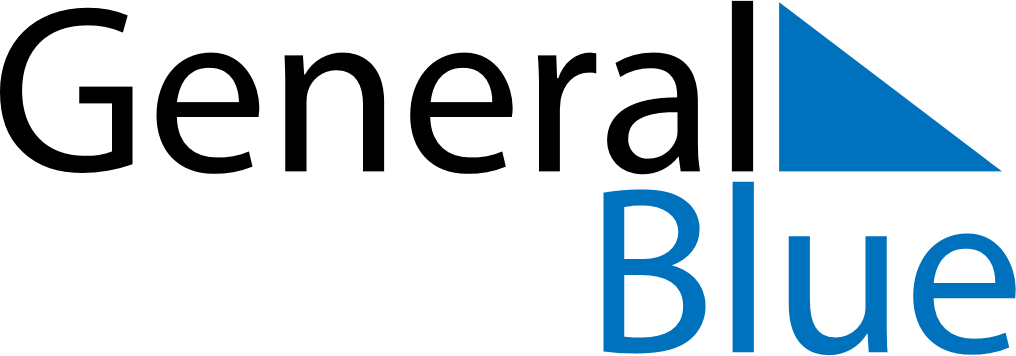 Daily PlannerDecember 5, 2021 - December 11, 2021Daily PlannerDecember 5, 2021 - December 11, 2021Daily PlannerDecember 5, 2021 - December 11, 2021Daily PlannerDecember 5, 2021 - December 11, 2021Daily PlannerDecember 5, 2021 - December 11, 2021Daily PlannerDecember 5, 2021 - December 11, 2021Daily Planner SundayDec 05MondayDec 06TuesdayDec 07WednesdayDec 08ThursdayDec 09 FridayDec 10 SaturdayDec 11MorningAfternoonEvening